Nederlandstalig voorbeeldcertificaat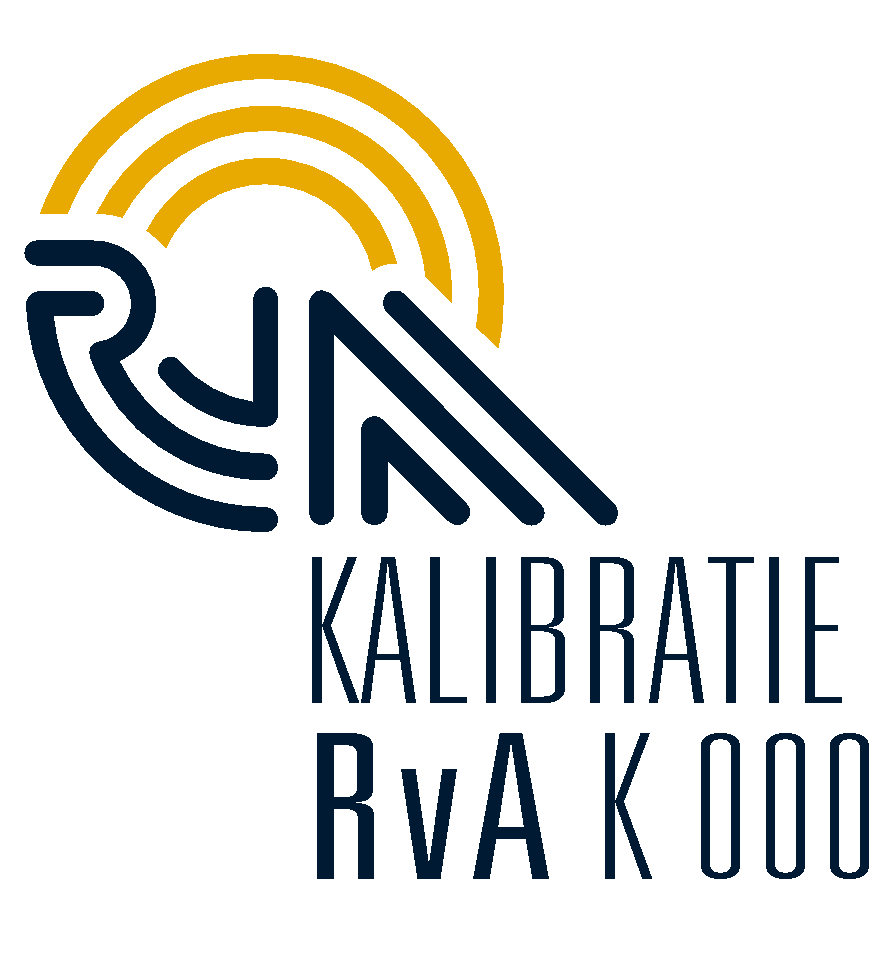 	Ruimte voor naam en logo      	van het geaccrediteerde lab.KALIBRATIE-CERTIFICAATpagina ..   van ..   	certificaatnummer uniekaanvrager:		onderzocht 	unieke identificatiefabricaat:type:			serienummer: 		wijze van onderzoek:		beknopte beschrijving of referentie naar openbaar document (norm)omgevingscondities:		datum/periodevan onderzoek:		resultaat:		mag op vervolgbladen worden opgenomen, eventueel gecombineerd met onzekerhedenonzekerheid:	De gerapporteerde vergrote onzekerheid is het product van de standaardonzekerheid van de meting en de dekkingsfactor k, zodanig dat de dekkingswaarschijnlijkheid overeenkomt met ongeveer 95%. De standaardonzekerheid is bepaald volgens EA-4/02. Herleidbaarheid:	De metingen zijn uitgevoerd met standaarden waarvan de herleidbaarheid naar 
	(inter)nationale standaarden, ten overstaan van de Raad voor Accreditatie, is aangetoond.Datum:	naam (gemachtigde):	functie (b.v. hoofd van het laboratorium)Raad voor Accreditatie (RvA)Raad voor Accreditatie (RvA)Voorbeeldcertificaat kalibratie
Voorbeeldcertificaat kalibratie
Documentcode:RvA-I2.21-NLVersie 2, 20-4-2016 Adres LaboratoriumDe Raad voor Accreditatie is een van de ondertekenaars van de multilaterale overeenkomst (MLA) van de European Cooperation for Accreditation (EA) en van de ILAC Mutual Recognition Arrangement (MRA) voor de wederzijdse acceptatie van kalibratiecertificaten. Reproductie van het volledige certificaat is toegestaan. Gedeelten van het certificaat mogen slechts worden gereproduceerd na verkregen schriftelijke toestemming van het laboratorium van afgifte.Dit certificaat wordt verstrekt onder het voorbehoud dat de Raad voor Accreditatie generlei aansprakelijkheid aanvaardt.